Betriebsanweisungfür Tätigkeiten mit Gefahrstoffengem. § 14 GefStoffV Betriebsanweisungfür Tätigkeiten mit Gefahrstoffengem. § 14 GefStoffV Betriebsanweisungfür Tätigkeiten mit Gefahrstoffengem. § 14 GefStoffV 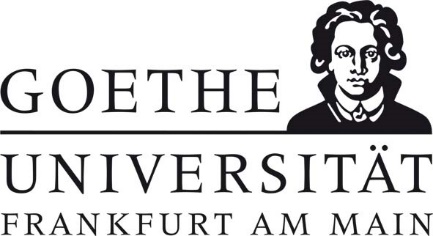 Geltungsbereich: Institut für 	Bereichsverantwortliche*r:                                                                                                                 Datum: Geltungsbereich: Institut für 	Bereichsverantwortliche*r:                                                                                                                 Datum: Geltungsbereich: Institut für 	Bereichsverantwortliche*r:                                                                                                                 Datum: Geltungsbereich: Institut für 	Bereichsverantwortliche*r:                                                                                                                 Datum: Geltungsbereich: Institut für 	Bereichsverantwortliche*r:                                                                                                                 Datum: GefahrstoffbezeichnungGefahrstoffbezeichnungGefahrstoffbezeichnungGefahrstoffbezeichnungGefahrstoffbezeichnungN-HexanN-HexanN-HexanN-HexanN-HexanGefahr für Mensch und UmweltGefahr für Mensch und UmweltGefahr für Mensch und UmweltGefahr für Mensch und UmweltGefahr für Mensch und Umwelt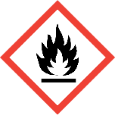 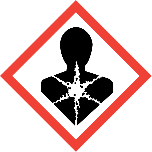 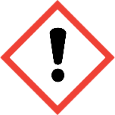 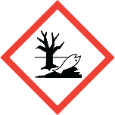 GEFAHR-  Flüssigkeit und Dampf leicht entzündbar. (H225)-  Kann bei Verschlucken und Eindringen in die Atemwege tödlich sein. (H304)-  Verursacht Hautreizungen. (H315)-  Kann Schläfrigkeit und Benommenheit verursachen. (H336)-  Kann vermutlich die Fruchtbarkeit beeinträchtigen. (H361f)-  Kann die Organe schädigen bei längerer oder wiederholter Exposition. (H373)-  Giftig für Wasserorganismen, mit langfristiger Wirkung. (H411)-  Einatmen, Verschlucken oder Hautkontakt kann zu Gesundheitsschäden führen. -  Die neurotoxische Wirkung von n-Hexan kann durch Methylethylketon verstärkt werden. -  Dämpfe sind schwerer als Luft und bilden mit Luft explosionsfähige Atmosphäre. Bei Vorhandensein von Zündquellen ist mit erhöhter Explosionsgefahr zu rechnen.-  Reagiert mit starken Oxidationsmitteln unter heftiger Wärmeentwicklung. -  Zersetzt sich bei Erhitzen/Verbrennen in gefährliche Gase (z.B. Kohlenmonoxid).-  Giftig für Wasserorganismen, mit langfristiger Wirkung (H411).-  Wassergefährdungsklasse (WGK): 2 (deutlich wassergefährdend)-  Flüssigkeit und Dampf leicht entzündbar. (H225)-  Kann bei Verschlucken und Eindringen in die Atemwege tödlich sein. (H304)-  Verursacht Hautreizungen. (H315)-  Kann Schläfrigkeit und Benommenheit verursachen. (H336)-  Kann vermutlich die Fruchtbarkeit beeinträchtigen. (H361f)-  Kann die Organe schädigen bei längerer oder wiederholter Exposition. (H373)-  Giftig für Wasserorganismen, mit langfristiger Wirkung. (H411)-  Einatmen, Verschlucken oder Hautkontakt kann zu Gesundheitsschäden führen. -  Die neurotoxische Wirkung von n-Hexan kann durch Methylethylketon verstärkt werden. -  Dämpfe sind schwerer als Luft und bilden mit Luft explosionsfähige Atmosphäre. Bei Vorhandensein von Zündquellen ist mit erhöhter Explosionsgefahr zu rechnen.-  Reagiert mit starken Oxidationsmitteln unter heftiger Wärmeentwicklung. -  Zersetzt sich bei Erhitzen/Verbrennen in gefährliche Gase (z.B. Kohlenmonoxid).-  Giftig für Wasserorganismen, mit langfristiger Wirkung (H411).-  Wassergefährdungsklasse (WGK): 2 (deutlich wassergefährdend)-  Flüssigkeit und Dampf leicht entzündbar. (H225)-  Kann bei Verschlucken und Eindringen in die Atemwege tödlich sein. (H304)-  Verursacht Hautreizungen. (H315)-  Kann Schläfrigkeit und Benommenheit verursachen. (H336)-  Kann vermutlich die Fruchtbarkeit beeinträchtigen. (H361f)-  Kann die Organe schädigen bei längerer oder wiederholter Exposition. (H373)-  Giftig für Wasserorganismen, mit langfristiger Wirkung. (H411)-  Einatmen, Verschlucken oder Hautkontakt kann zu Gesundheitsschäden führen. -  Die neurotoxische Wirkung von n-Hexan kann durch Methylethylketon verstärkt werden. -  Dämpfe sind schwerer als Luft und bilden mit Luft explosionsfähige Atmosphäre. Bei Vorhandensein von Zündquellen ist mit erhöhter Explosionsgefahr zu rechnen.-  Reagiert mit starken Oxidationsmitteln unter heftiger Wärmeentwicklung. -  Zersetzt sich bei Erhitzen/Verbrennen in gefährliche Gase (z.B. Kohlenmonoxid).-  Giftig für Wasserorganismen, mit langfristiger Wirkung (H411).-  Wassergefährdungsklasse (WGK): 2 (deutlich wassergefährdend)-  Flüssigkeit und Dampf leicht entzündbar. (H225)-  Kann bei Verschlucken und Eindringen in die Atemwege tödlich sein. (H304)-  Verursacht Hautreizungen. (H315)-  Kann Schläfrigkeit und Benommenheit verursachen. (H336)-  Kann vermutlich die Fruchtbarkeit beeinträchtigen. (H361f)-  Kann die Organe schädigen bei längerer oder wiederholter Exposition. (H373)-  Giftig für Wasserorganismen, mit langfristiger Wirkung. (H411)-  Einatmen, Verschlucken oder Hautkontakt kann zu Gesundheitsschäden führen. -  Die neurotoxische Wirkung von n-Hexan kann durch Methylethylketon verstärkt werden. -  Dämpfe sind schwerer als Luft und bilden mit Luft explosionsfähige Atmosphäre. Bei Vorhandensein von Zündquellen ist mit erhöhter Explosionsgefahr zu rechnen.-  Reagiert mit starken Oxidationsmitteln unter heftiger Wärmeentwicklung. -  Zersetzt sich bei Erhitzen/Verbrennen in gefährliche Gase (z.B. Kohlenmonoxid).-  Giftig für Wasserorganismen, mit langfristiger Wirkung (H411).-  Wassergefährdungsklasse (WGK): 2 (deutlich wassergefährdend)Schutzmaßnahmen und VerhaltensregelnSchutzmaßnahmen und VerhaltensregelnSchutzmaßnahmen und VerhaltensregelnSchutzmaßnahmen und VerhaltensregelnSchutzmaßnahmen und Verhaltensregeln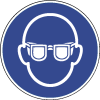 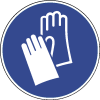 -  Von Hitze, heißen Oberflächen, Funken, offenen Flammen und anderen Zündquellenarten fernhalten. Nicht rauchen.-  Maßnahmen gegen elektrostatische Entladungen treffen.-  Freisetzung in die Umwelt vermeiden.-  Einatmen von Dämpfen und Aerosolen vermeiden! Berührung mit Augen, Haut und Kleidung vermeiden!  -  Nur im Abzug arbeiten und Frontschieber geschlossen halten.  -  Vorräte im Labor so gering wie möglich halten, gegen Flamm- und Hitzeeinwirkung gesichert aufbewahren.-  Augenschutz tragen: Korbbrille. -  Handschutz tragen: Handschuhe aus: Nitrilkautschuk (NBR; 0,4 mm), Fluorkautschuk (FKM; 0,7 mm).-  Von Hitze, heißen Oberflächen, Funken, offenen Flammen und anderen Zündquellenarten fernhalten. Nicht rauchen.-  Maßnahmen gegen elektrostatische Entladungen treffen.-  Freisetzung in die Umwelt vermeiden.-  Einatmen von Dämpfen und Aerosolen vermeiden! Berührung mit Augen, Haut und Kleidung vermeiden!  -  Nur im Abzug arbeiten und Frontschieber geschlossen halten.  -  Vorräte im Labor so gering wie möglich halten, gegen Flamm- und Hitzeeinwirkung gesichert aufbewahren.-  Augenschutz tragen: Korbbrille. -  Handschutz tragen: Handschuhe aus: Nitrilkautschuk (NBR; 0,4 mm), Fluorkautschuk (FKM; 0,7 mm).-  Von Hitze, heißen Oberflächen, Funken, offenen Flammen und anderen Zündquellenarten fernhalten. Nicht rauchen.-  Maßnahmen gegen elektrostatische Entladungen treffen.-  Freisetzung in die Umwelt vermeiden.-  Einatmen von Dämpfen und Aerosolen vermeiden! Berührung mit Augen, Haut und Kleidung vermeiden!  -  Nur im Abzug arbeiten und Frontschieber geschlossen halten.  -  Vorräte im Labor so gering wie möglich halten, gegen Flamm- und Hitzeeinwirkung gesichert aufbewahren.-  Augenschutz tragen: Korbbrille. -  Handschutz tragen: Handschuhe aus: Nitrilkautschuk (NBR; 0,4 mm), Fluorkautschuk (FKM; 0,7 mm).-  Von Hitze, heißen Oberflächen, Funken, offenen Flammen und anderen Zündquellenarten fernhalten. Nicht rauchen.-  Maßnahmen gegen elektrostatische Entladungen treffen.-  Freisetzung in die Umwelt vermeiden.-  Einatmen von Dämpfen und Aerosolen vermeiden! Berührung mit Augen, Haut und Kleidung vermeiden!  -  Nur im Abzug arbeiten und Frontschieber geschlossen halten.  -  Vorräte im Labor so gering wie möglich halten, gegen Flamm- und Hitzeeinwirkung gesichert aufbewahren.-  Augenschutz tragen: Korbbrille. -  Handschutz tragen: Handschuhe aus: Nitrilkautschuk (NBR; 0,4 mm), Fluorkautschuk (FKM; 0,7 mm).Verhalten im GefahrfallVerhalten im GefahrfallVerhalten im GefahrfallVerhalten im GefahrfallVerhalten im Gefahrfall-  Gefahrenbereich räumen und absperren, Vorgesetzte*n informieren.-  Ausgelaufenes/verschüttetes Produkt: immer Schutzbrille, Handschuhe sowie bei größeren Mengen Atemschutz tragen. Geeigneter Atemschutz: Gasfilter A (braun). Mit saugfähigem Material (z.B. Aktivkohle, Kieselgur) aufnehmen und entsorgen. -  Im Brandfall: Produkt ist brennbar, geeignete Löschmittel: Kohlendioxid, Schaum, Löschpulver, auch Wassernebel. Nicht: Wasser im Vollstrahl! Bei Brand entstehen gefährliche Gase/Dämpfe (z.B. Kohlenmonoxid). Berstgefahr bei Erwärmung. -  Das Eindringen in Boden, Gewässer und Kanalisation muss verhindert werden.-  Gefahrenbereich räumen und absperren, Vorgesetzte*n informieren.-  Ausgelaufenes/verschüttetes Produkt: immer Schutzbrille, Handschuhe sowie bei größeren Mengen Atemschutz tragen. Geeigneter Atemschutz: Gasfilter A (braun). Mit saugfähigem Material (z.B. Aktivkohle, Kieselgur) aufnehmen und entsorgen. -  Im Brandfall: Produkt ist brennbar, geeignete Löschmittel: Kohlendioxid, Schaum, Löschpulver, auch Wassernebel. Nicht: Wasser im Vollstrahl! Bei Brand entstehen gefährliche Gase/Dämpfe (z.B. Kohlenmonoxid). Berstgefahr bei Erwärmung. -  Das Eindringen in Boden, Gewässer und Kanalisation muss verhindert werden.-  Gefahrenbereich räumen und absperren, Vorgesetzte*n informieren.-  Ausgelaufenes/verschüttetes Produkt: immer Schutzbrille, Handschuhe sowie bei größeren Mengen Atemschutz tragen. Geeigneter Atemschutz: Gasfilter A (braun). Mit saugfähigem Material (z.B. Aktivkohle, Kieselgur) aufnehmen und entsorgen. -  Im Brandfall: Produkt ist brennbar, geeignete Löschmittel: Kohlendioxid, Schaum, Löschpulver, auch Wassernebel. Nicht: Wasser im Vollstrahl! Bei Brand entstehen gefährliche Gase/Dämpfe (z.B. Kohlenmonoxid). Berstgefahr bei Erwärmung. -  Das Eindringen in Boden, Gewässer und Kanalisation muss verhindert werden.-  Gefahrenbereich räumen und absperren, Vorgesetzte*n informieren.-  Ausgelaufenes/verschüttetes Produkt: immer Schutzbrille, Handschuhe sowie bei größeren Mengen Atemschutz tragen. Geeigneter Atemschutz: Gasfilter A (braun). Mit saugfähigem Material (z.B. Aktivkohle, Kieselgur) aufnehmen und entsorgen. -  Im Brandfall: Produkt ist brennbar, geeignete Löschmittel: Kohlendioxid, Schaum, Löschpulver, auch Wassernebel. Nicht: Wasser im Vollstrahl! Bei Brand entstehen gefährliche Gase/Dämpfe (z.B. Kohlenmonoxid). Berstgefahr bei Erwärmung. -  Das Eindringen in Boden, Gewässer und Kanalisation muss verhindert werden.-  Gefahrenbereich räumen und absperren, Vorgesetzte*n informieren.-  Ausgelaufenes/verschüttetes Produkt: immer Schutzbrille, Handschuhe sowie bei größeren Mengen Atemschutz tragen. Geeigneter Atemschutz: Gasfilter A (braun). Mit saugfähigem Material (z.B. Aktivkohle, Kieselgur) aufnehmen und entsorgen. -  Im Brandfall: Produkt ist brennbar, geeignete Löschmittel: Kohlendioxid, Schaum, Löschpulver, auch Wassernebel. Nicht: Wasser im Vollstrahl! Bei Brand entstehen gefährliche Gase/Dämpfe (z.B. Kohlenmonoxid). Berstgefahr bei Erwärmung. -  Das Eindringen in Boden, Gewässer und Kanalisation muss verhindert werden.Erste HilfeErste HilfeErste HilfeErste HilfeNOTRUF 112Selbstschutz beachten, Vorgesetzte*n informieren.Nach Augenkontakt: Sofort unter Schutz des unverletzten Auges ausgiebig (mind. 10 Minuten) bei geöffneten Lidern mit Wasser spülen. Steriler Schutzverband. Augenärztliche Behandlung.Nach Hautkontakt: Verunreinigte Kleidung sofort ausziehen und Haut mit viel Wasser, ggf. mit PEG 400, spülen. Nach Einatmen: Verletzte*n aus dem Gefahrenbereich bringen. Frischluftzufuhr. Bei Atemstillstand künstliche Beatmung nach Möglichkeit mit Beatmungsgerät. Ärztliche Behandlung (Unmittelbar nach Unfall, auch bei fehlenden Krankheitszeichen, ein inhalatives Steroid (Dosieraerosol) einatmen lassen.)Nach Verschlucken: Kein Erbrechen auslösen, nichts zu trinken geben. Bei Verschlucken besteht Gefahr ernster Lungenschädigung: Stationäre Behandlung notwendig!Selbstschutz beachten, Vorgesetzte*n informieren.Nach Augenkontakt: Sofort unter Schutz des unverletzten Auges ausgiebig (mind. 10 Minuten) bei geöffneten Lidern mit Wasser spülen. Steriler Schutzverband. Augenärztliche Behandlung.Nach Hautkontakt: Verunreinigte Kleidung sofort ausziehen und Haut mit viel Wasser, ggf. mit PEG 400, spülen. Nach Einatmen: Verletzte*n aus dem Gefahrenbereich bringen. Frischluftzufuhr. Bei Atemstillstand künstliche Beatmung nach Möglichkeit mit Beatmungsgerät. Ärztliche Behandlung (Unmittelbar nach Unfall, auch bei fehlenden Krankheitszeichen, ein inhalatives Steroid (Dosieraerosol) einatmen lassen.)Nach Verschlucken: Kein Erbrechen auslösen, nichts zu trinken geben. Bei Verschlucken besteht Gefahr ernster Lungenschädigung: Stationäre Behandlung notwendig!Selbstschutz beachten, Vorgesetzte*n informieren.Nach Augenkontakt: Sofort unter Schutz des unverletzten Auges ausgiebig (mind. 10 Minuten) bei geöffneten Lidern mit Wasser spülen. Steriler Schutzverband. Augenärztliche Behandlung.Nach Hautkontakt: Verunreinigte Kleidung sofort ausziehen und Haut mit viel Wasser, ggf. mit PEG 400, spülen. Nach Einatmen: Verletzte*n aus dem Gefahrenbereich bringen. Frischluftzufuhr. Bei Atemstillstand künstliche Beatmung nach Möglichkeit mit Beatmungsgerät. Ärztliche Behandlung (Unmittelbar nach Unfall, auch bei fehlenden Krankheitszeichen, ein inhalatives Steroid (Dosieraerosol) einatmen lassen.)Nach Verschlucken: Kein Erbrechen auslösen, nichts zu trinken geben. Bei Verschlucken besteht Gefahr ernster Lungenschädigung: Stationäre Behandlung notwendig!Sachgerechte EntsorgungSachgerechte EntsorgungSachgerechte EntsorgungSachgerechte EntsorgungSachgerechte EntsorgungAbfälle in geschlossenen Behältern sammeln und nach Abfallrichtlinie über das zentrale Zwischenlager (Tel.: 798 – 29392) entsorgen.Abfälle in geschlossenen Behältern sammeln und nach Abfallrichtlinie über das zentrale Zwischenlager (Tel.: 798 – 29392) entsorgen.Abfälle in geschlossenen Behältern sammeln und nach Abfallrichtlinie über das zentrale Zwischenlager (Tel.: 798 – 29392) entsorgen.Abfälle in geschlossenen Behältern sammeln und nach Abfallrichtlinie über das zentrale Zwischenlager (Tel.: 798 – 29392) entsorgen.Abfälle in geschlossenen Behältern sammeln und nach Abfallrichtlinie über das zentrale Zwischenlager (Tel.: 798 – 29392) entsorgen.